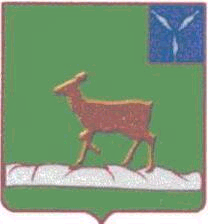 ИВАНТЕЕВСКОЕ РАЙОННОЕ СОБРАНИЕИВАНТЕЕВСКОГО МУНИЦИПАЛЬНОГО РАЙОНАСАРАТОВСКОЙ ОБЛАСТИШестьдесят второе заседание пятого созываот 6 сентября 2021 года                            с. ИвантеевкаПОВЕСТКА ДНЯ 1.  О внесении  изменений и дополнений в Устав Ивантеевского муниципального района Саратовской области. Информация: Гусева Н.А. - главный специалист2. О внесении изменения в решение районного Собрания  от 14.11.2016 г. №26 «О составе контрольно-счетного органа Ивантеевского муниципального района».Информация: Жихарева О.Н. – секретарь Ивантеевского               районного Собрания3. Разное.Председатель Ивантеевского районного Собрания 							       А.М. Нелин